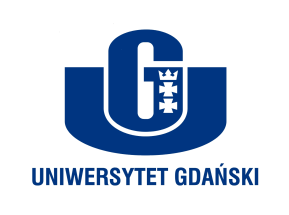 Monika RogoBiuro Rzecznika Prasowego Uniwersytetu Gdańskiegoul. Bażyńskiego 880-309 Gdańsktel.: (58) 523 25 84kom.: 725 991 100e-mail: monika.rogo@ug.edu.plhttp://www.ug.edu.pl/plGdańsk, 7 marca 2018Informacja prasowaZawodnicy AZS UG wicemistrzami w snowboardzieMęska reprezentacja snowboardzistów AZS Uniwersytet Gdański zdobyła srebrne medale na Akademickich Mistrzostwach Polski w Snowboardzie Kobiet i Mężczyzn. W barwach AZS Uniwersytet Gdański najlepiej zaprezentował się Kosma Wilk i Michał Kurant, którzy awansowali z Półfinału Zachód do wielkiego finału, gdzie rywalizowało 60 najlepszych zawodników. Kobieca reprezentacji UG zajęła 7. miejsce wśród uniwersytetów.W dniach 1-4 marca w Wiśle odbyły się Akademickie Mistrzostwa Polski w Snowboardzie Kobiet i Mężczyzn. Snowboardziści AZS UG zdobyli wicemistrzostwo na tej imprezie. Najlepiej zaprezentowali się Kosma Wilk i Michał Kurant, którzy awansowali z Półfinału Zachód do wielkiego finału, gdzie rywalizowało 60 najlepszych. Trzeci zawodnik AZS UG – Michał Borys o kilka sekund przegrał rywalizacje o finał. Do klasyfikacji drużynowej liczyły się wyniki trzech najlepszych zawodników – dobre rezultaty wymienionych studentów pozwoliły na zajęcie III miejsca. Pozostali trzej zawodnicy UG plasowali się nieco niżej.W Akademickich Mistrzostwach Polski uczestniczyła również reprezentacja kobiet, która zajęła 7. miejsce wśród uniwersytetów.Skład męskiej reprezentacji AZS UG:Kosma Wilka Michał KurantMichał BorysMichał CopaSzymon ApolloOskar SykutSkład reprezentacji kobiet AZS UGMałgorzata GreszczukAdrianna PawłowskaMałgorzata RybczyńskaTrener: mgr Wojciech Oleszkiewicz